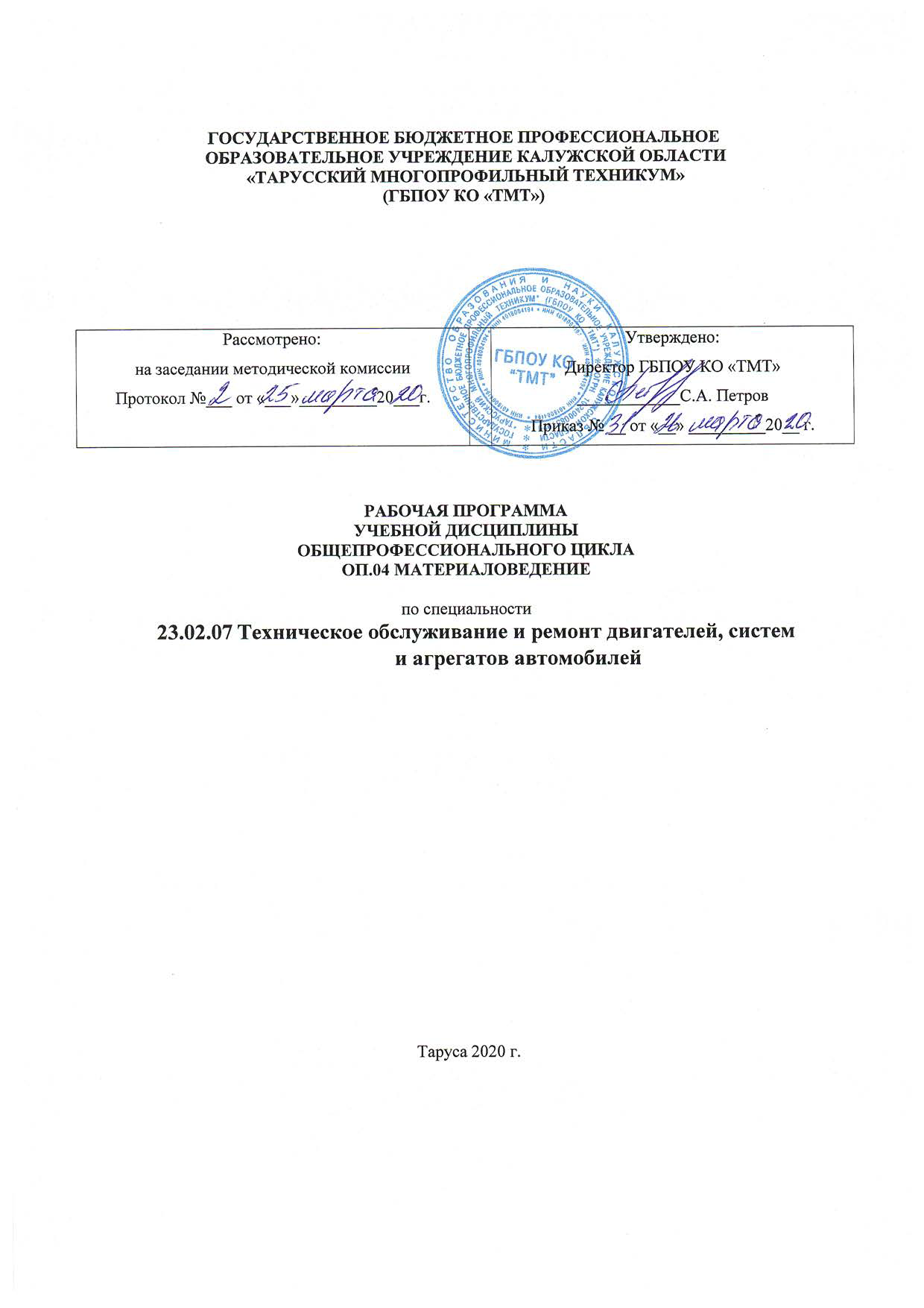 1. ОБЩАЯ ХАРАКТЕРИСТИКА РАБОЧЕЙ ПРОГРАММЫ УЧЕБНОЙ ДИСЦИПЛИНЫ «ОП.04 МАТЕРИАЛОВЕДЕНИЕ»1.1. Область применения рабочей программыРабочая программа учебной дисциплины является частью основной образовательной программы в соответствии с ФГОС СПО 23.02.07 Техническое обслуживание и ремонт двигателей, систем и агрегатов автомобилей, утвержденного приказом Министерства образования и науки РФ от 9 декабря 2016 г. № 1568.1.2. Место дисциплины в структуре основной профессиональной образовательной программы: учебная дисциплина входит в профессиональный цикл как общепрофессиональная дисциплина в части ФГОС СПО 23.02.07 Техническое обслуживание и ремонт двигателей, систем и агрегатов автомобилей.1.3. Цель и планируемые результаты освоения дисциплины:СТРУКТУРА И СОДЕРЖАНИЕ УЧЕБНОЙ ДИСЦИПЛИНЫ2.1. Объем учебной дисциплины и виды учебной работы2.2. Тематический план и содержание учебной дисциплины.3. УСЛОВИЯ РЕАЛИЗАЦИИ ПРОГРАММЫ УЧЕБНОЙ ДИСЦИПЛИНЫ3.1. Для реализации программы учебной дисциплины предусмотрены следующие специальные помещения: наличие учебного кабинета и лаборатории «Материаловедения». Оборудование учебного кабинета и рабочих мест кабинета:Посадочные места обучающихся;Рабочее место преподавателя;Комплект учебно-наглядных пособий «Материаловедение»;Объемные модели металлической кристаллической решетки;Образцы металлов (стали, чугуна, цветных металлов и сплавов);Образцы неметаллических материалов;Учебно-методический комплект.Технические средства обучения:Компьютер с лицензионным программным обеспечениемПроектор;Кодоскоп;Кодокарты;Оборудование лаборатории и рабочих мест лаборатории:Твердомеры Бринелля и Роквелла;Лупа Бринелля;Образцы металлов;Микроскоп МБС-9;Электропечи муфельные;Закалочная ванна;Вытяжная и приточная вентиляция.3.2. Информационное обеспечение реализации программы Основные источники (печатные издания)Вологжанина Л.И. Материаловедение: учебник. – М.: ИЦ «Академия», 2017Овчинников В.В. Современные материалы для сварных конструкций. – М.: ИЦ «Академия», 2013Моряков О.С. Материаловедение: учебник для студ. СПО. – М.: ИЦ «Академия», 2013Солнцев Ю.П. Материаловедение: учебник для СПО. – М.: ИЦ «Академия», 2016Дополнительные источникиЗаплатин В.Н. Лабораторный практикум по материаловедению в машиностроении и металлообработке: учеб. пособие для НПО. – М.: ИЦ «Академия», 2012Электронные издания (электронные ресурсы):АдаскинА.М. Материаловедение (металлообработка) [Электронный ресурс]: учеб. пособиедля НПО. — М.: Академия, 2009. Режим чтения: http://bookre.org/reader?file=760390&pg=4, свободныйВласова И.Л. Материаловедение [Электронный ресурс]: учебное пособие для студ. СПО, - М.: ФГБУ УМЦ ЖДТ, 2016. Режим доступа: https://e.lanbook.com/-Зарембо Е.Г. Материаловедение [Электронный ресурс]: учеб. иллюстриров. пособие. — М.:УМЦ ЖДТ, 2009. Режим доступа: https://e.lanbook.com/Электронный ресурс «Металлургия, металлообработка». [Электронный ресурс]: [сайт]. – Электрон. дан. – Режим доступа: http://fcior.edu.ru , свободныйБиблиофонд. Электронная библиотека студента. Материаловедение. [Электронный ресурс]: [сайт]. – Электрон. дан. – Режим доступа: http://www.bibliofond.ru , свободныйФедеральный центр информационно-образовательных ресурсов. [Электронный ресурс]: [сайт]. – Электрон. дан. – Режим доступа: http://fcior.edu.ru , свободныйКристаллическое строение металлов [Электронный ресурс]: [сайт]. – Электрон. дан. –Режим доступа: http://twt.mpei.ac.ru/ochkov/TM/lection1.htm, свободныйМатериаловедение : Машиностроение. Механика. Металлургия [Электронный ресурс]: [сайт].– Электрон. дан. — Режим доступа: http://mashmex.ru/materiali.html , свободныйСлесарное дело. Машиностроительные материалы [Электронный ресурс]: [сайт]. Режим доступа: www.bibliotekar.ru/slesar/14.htm , свободныйМатериаловедение и технология конструкционных материалов / под редакцией д.т.н., профессора В.Б. Арзамасова и к.т.н. А.А. Черепахина [Электронный ресурс]: учебник для ВУЗ. Режим доступа: http://mospolytech.ru/storage/aab3238922bcc25a6f606eb525ffdc56/files/Materialovedenie_i_Tehnolo giya_konstruktsionnyh_materialov_uchebnik.pdf , свободныйМатериаловедение. Особенности атомно-кристаллического строения металлов [Электронный ресурс]: [сайт]. – Электрон. дан. – Режим доступа: http://nwpi-fsap.narod.ru/lists/materialovedenie_lect/1.html , свободныйРазрушение конструкционных материалов [Электронный ресурс]: [сайт]. Режим доступа: http://rusnauka.narod.ru/lib/phisic/destroy/glava6.htm , свободныйМашиностроительные материалы: Муравьев Е.М. Слесарное дело [Электронный ресурс]:[сайт]. Режим доступа: www.bibliotekar.ru/slesar/14.htm , свободный 3.3. Организация образовательного процессаИзучение дисциплины «Материаловедение» должно предшествовать изучение общеобразовательной дисциплины «Химия», «Физика»4.КОНТРОЛЬ И ОЦЕНКА РЕЗУЛЬТАТОВ ОСВОЕНИЯ УЧЕБНОЙ ДИСЦИПЛИНЫВозможности использования программы в других ПООПРабочая программа учебной дисциплины может быть использована также по специальностям, входящих в состав укрупненной группы специальностей СПО 23.00.00 Техника и технологии наземного транспорта:23.02.02 Автомобиле и тракторостроение;23.02.04 Техническая эксплуатация подъемно-транспортных, строительных, дорожных машин и оборудования (по отраслям);23.02.05 Эксплуатация транспортного электрооборудования и автоматики (по видам транспорта, за исключением водного).КодУменияУменияЗнанияЗнанияПК, ОКПК 1.1-ПК 1.3-  выбирать  материалы  на основе-  выбирать  материалы  на основе-  выбирать  материалы  на основе-  выбирать  материалы  на основе-  выбирать  материалы  на основе-  выбирать  материалы  на основе-  выбирать  материалы  на основе-строениеисвойстваПК 3.2-ПК 3.3анализаанализаихсвойствсвойствдлямашиностроительных материалов;машиностроительных материалов;машиностроительных материалов;машиностроительных материалов;ПК 4.1-ПК 4.3конкретногоконкретногоконкретногопримененияпримененияпримененияпри-методыоценкисвойствПК 6.2-ПК 6.3производстве,производстве,производстве,ремонтеремонтеимашиностроительных материалов;машиностроительных материалов;машиностроительных материалов;машиностроительных материалов;модернизации автомобилей;модернизации автомобилей;модернизации автомобилей;модернизации автомобилей;модернизации автомобилей;модернизации автомобилей;- области применения материалов;- области применения материалов;- области применения материалов;- области применения материалов;-выбиратьспособы  соединенияспособы  соединенияспособы  соединенияспособы  соединенияспособы  соединения-классификацию-классификациюимаркировкуматериалов и деталей;материалов и деталей;материалов и деталей;материалов и деталей;материалов и деталей;основных  материалов,  применяемыхосновных  материалов,  применяемыхосновных  материалов,  применяемыхосновных  материалов,  применяемых-  назначать  способы  и  режимы-  назначать  способы  и  режимы-  назначать  способы  и  режимы-  назначать  способы  и  режимы-  назначать  способы  и  режимы-  назначать  способы  и  режимы-  назначать  способы  и  режимыдля изготовления деталей автомобилядля изготовления деталей автомобилядля изготовления деталей автомобилядля изготовления деталей автомобиляупрочения деталей и способы ихупрочения деталей и способы ихупрочения деталей и способы ихупрочения деталей и способы ихупрочения деталей и способы ихупрочения деталей и способы ихупрочения деталей и способы ихи ремонта;и ремонта;восстановления,восстановления,восстановления,восстановления,приремонтеремонте-    методы   защиты   от   коррозии-    методы   защиты   от   коррозии-    методы   защиты   от   коррозии-    методы   защиты   от   коррозииавтомобиля,автомобиля,исходяисходяизихавтомобиля и его деталей;автомобиля и его деталей;автомобиля и его деталей;эксплуатационного назначения;эксплуатационного назначения;эксплуатационного назначения;эксплуатационного назначения;эксплуатационного назначения;эксплуатационного назначения;эксплуатационного назначения;- способы обработки материалов;- способы обработки материалов;- способы обработки материалов;- способы обработки материалов;-обрабатыватьобрабатыватьобрабатыватьдеталидеталииз- инструменты и станки для обработки- инструменты и станки для обработки- инструменты и станки для обработки- инструменты и станки для обработкиосновных материалов;основных материалов;основных материалов;основных материалов;основных материалов;металлов  резанием, методику расчетаметаллов  резанием, методику расчетаметаллов  резанием, методику расчетаметаллов  резанием, методику расчета-проводитьпроводитьрасчетырасчетырежимоврежимоврежимов резания;режимов резания;резания.резания.- инструменты для слесарных работ.- инструменты для слесарных работ.- инструменты для слесарных работ.- инструменты для слесарных работ.Вид учебной работыОбъем часовМаксимальная учебная нагрузка105Обязательная аудиторная учебная нагрузка70в том числе:лабораторные занятия10практические занятия10Самостоятельная работа обучающегося35в том числе:заполнение терминологического словаря2подбор и систематизация информации по темам (реферат, сообщение)4заполнение таблиц2составление схемы2составление кроссвордов2Промежуточная аттестация в формеэкзаменНаименованиеСодержание учебного материала и формы организации деятельностиСодержание учебного материала и формы организации деятельностиСодержание учебного материала и формы организации деятельностиСодержание учебного материала и формы организации деятельностиСодержание учебного материала и формы организации деятельностиСодержание учебного материала и формы организации деятельностиСодержание учебного материала и формы организации деятельностиОбъемОсваиваемыеОсваиваемыеразделов и темобучающихсяобучающихсяобучающихсяобучающихсяобучающихсяобучающихсяобучающихсячасовэлементыэлементыкомпетенций122222234Раздел 1. МеталловедениеРаздел 1. Металловедение50Тема 1.1. Строение иСодержание учебного материалаСодержание учебного материалаСодержание учебного материалаСодержание учебного материалаСодержание учебного материалаСодержание учебного материалаСодержание учебного материаласвойства материалов1.1.1.Элементы кристаллографии: кристаллическая решетка, анизотропия.Элементы кристаллографии: кристаллическая решетка, анизотропия.Элементы кристаллографии: кристаллическая решетка, анизотропия.Элементы кристаллографии: кристаллическая решетка, анизотропия.Элементы кристаллографии: кристаллическая решетка, анизотропия.Элементы кристаллографии: кристаллическая решетка, анизотропия.ПК 1.1-ПК 1.3ПК 3.2-ПК 3.31.1.2.Классификация металлов.Классификация металлов.Классификация металлов.Классификация металлов.Классификация металлов.Классификация металлов.ПК 3.2-ПК 3.3ПК 4.1-ПК 4.31.1.3.Атомно–кристаллическое строение металлов.Атомно–кристаллическое строение металлов.Атомно–кристаллическое строение металлов.Атомно–кристаллическое строение металлов.Атомно–кристаллическое строение металлов.Атомно–кристаллическое строение металлов.ПК 4.1-ПК 4.31.1.4.Анизотропность и ее значение в технике.Анизотропность и ее значение в технике.Анизотропность и ее значение в технике.Анизотропность и ее значение в технике.Анизотропность и ее значение в технике.Анизотропность и ее значение в технике.ПК 6.2-ПК 6.3ПК 6.2-ПК 6.31.1.5.  Аллотропические превращения в металлах.1.1.5.  Аллотропические превращения в металлах.1.1.5.  Аллотропические превращения в металлах.1.1.5.  Аллотропические превращения в металлах.1.1.5.  Аллотропические превращения в металлах.1.1.5.  Аллотропические превращения в металлах.1.1.5.  Аллотропические превращения в металлах.1.1.5.  Аллотропические превращения в металлах.1.1.5.  Аллотропические превращения в металлах.1.1.5.  Аллотропические превращения в металлах.1.1.5.  Аллотропические превращения в металлах.1.1.5.  Аллотропические превращения в металлах.1.1.5.  Аллотропические превращения в металлах.1.1.5.  Аллотропические превращения в металлах.1.1.6.  Плавление и кристаллизация металлов и сплавов.1.1.6.  Плавление и кристаллизация металлов и сплавов.1.1.6.  Плавление и кристаллизация металлов и сплавов.1.1.6.  Плавление и кристаллизация металлов и сплавов.1.1.6.  Плавление и кристаллизация металлов и сплавов.1.1.6.  Плавление и кристаллизация металлов и сплавов.1.1.6.  Плавление и кристаллизация металлов и сплавов.101.1.7.Механические,  физические,  химические,  технологические  свойстваМеханические,  физические,  химические,  технологические  свойстваМеханические,  физические,  химические,  технологические  свойстваМеханические,  физические,  химические,  технологические  свойстваМеханические,  физические,  химические,  технологические  свойстваМеханические,  физические,  химические,  технологические  свойстваметаллов.металлов.металлов.металлов.металлов.металлов.1.1.8.Понятие о сплаве, компоненте.Понятие о сплаве, компоненте.Понятие о сплаве, компоненте.Понятие о сплаве, компоненте.Понятие о сплаве, компоненте.Понятие о сплаве, компоненте.1.1.9.Типы  сплавов:  механические  смеси,  твердые  растворы,  химическиеТипы  сплавов:  механические  смеси,  твердые  растворы,  химическиеТипы  сплавов:  механические  смеси,  твердые  растворы,  химическиеТипы  сплавов:  механические  смеси,  твердые  растворы,  химическиеТипы  сплавов:  механические  смеси,  твердые  растворы,  химическиеТипы  сплавов:  механические  смеси,  твердые  растворы,  химическиесоединения.соединения.соединения.соединения.соединения.соединения.1.1.10.  Зависимость свойств сплавов от их состава и строения.1.1.10.  Зависимость свойств сплавов от их состава и строения.1.1.10.  Зависимость свойств сплавов от их состава и строения.1.1.10.  Зависимость свойств сплавов от их состава и строения.1.1.10.  Зависимость свойств сплавов от их состава и строения.1.1.10.  Зависимость свойств сплавов от их состава и строения.1.1.10.  Зависимость свойств сплавов от их состава и строения.1.1.11.  Структурные составляющие железоуглеродистых сплавов. Диаграммы1.1.11.  Структурные составляющие железоуглеродистых сплавов. Диаграммы1.1.11.  Структурные составляющие железоуглеродистых сплавов. Диаграммы1.1.11.  Структурные составляющие железоуглеродистых сплавов. Диаграммы1.1.11.  Структурные составляющие железоуглеродистых сплавов. Диаграммы1.1.11.  Структурные составляющие железоуглеродистых сплавов. Диаграммы1.1.11.  Структурные составляющие железоуглеродистых сплавов. ДиаграммыI II III IV типа.I II III IV типа.I II III IV типа.I II III IV типа.I II III IV типа.I II III IV типа.Тема 1.2Содержание учебного материалаСодержание учебного материалаСодержание учебного материалаСодержание учебного материалаСодержание учебного материалаСодержание учебного материалаСодержание учебного материала8Конструкционныематериалы1.2.1.  Общие требования, предъявляемые к конструкционным материалам.1.2.1.  Общие требования, предъявляемые к конструкционным материалам.1.2.1.  Общие требования, предъявляемые к конструкционным материалам.1.2.1.  Общие требования, предъявляемые к конструкционным материалам.ПК 1.1-ПК 1.31.2.2. Классификация конструкционных материалов и их технические1.2.2. Классификация конструкционных материалов и их технические1.2.2. Классификация конструкционных материалов и их технические1.2.2. Классификация конструкционных материалов и их техническиеПК 3.2-ПК 3.3характеристикихарактеристикихарактеристикихарактеристикиПК 4.1-ПК 4.31.2.3. Влияние углерода и  постоянных примесей на свойства сталей1.2.3. Влияние углерода и  постоянных примесей на свойства сталей1.2.3. Влияние углерода и  постоянных примесей на свойства сталей1.2.3. Влияние углерода и  постоянных примесей на свойства сталейПК 6.2-ПК 6.3ПК 6.2-ПК 6.31.2.4. Виды чугунов, их классификация, маркировка и область применения.1.2.4. Виды чугунов, их классификация, маркировка и область применения.1.2.4. Виды чугунов, их классификация, маркировка и область применения.1.2.4. Виды чугунов, их классификация, маркировка и область применения.ПК 6.2-ПК 6.31.2.4. Виды чугунов, их классификация, маркировка и область применения.1.2.4. Виды чугунов, их классификация, маркировка и область применения.1.2.4. Виды чугунов, их классификация, маркировка и область применения.1.2.4. Виды чугунов, их классификация, маркировка и область применения.1.2.5. Углеродистые стали и их свойства.1.2.5. Углеродистые стали и их свойства.1.2.5. Углеродистые стали и их свойства.1.2.5. Углеродистые стали и их свойства.1.2.6. Классификация, маркировка и область применения углеродистых сталей.1.2.6. Классификация, маркировка и область применения углеродистых сталей.1.2.6. Классификация, маркировка и область применения углеродистых сталей.1.2.6. Классификация, маркировка и область применения углеродистых сталей.1.2.7. Легированные стали.1.2.7. Легированные стали.1.2.7. Легированные стали.1.2.7. Легированные стали.1.2.8. Классификация, маркировка и область применения легированных сталей1.2.8. Классификация, маркировка и область применения легированных сталей1.2.8. Классификация, маркировка и область применения легированных сталей1.2.8. Классификация, маркировка и область применения легированных сталейТематика практических занятийТематика практических занятийТематика практических занятийТематика практических занятийПрактическая работа №1 Расшифровка различных марок сталей и чугунов.Практическая работа №1 Расшифровка различных марок сталей и чугунов.Практическая работа №1 Расшифровка различных марок сталей и чугунов.Практическая работа №1 Расшифровка различных марок сталей и чугунов.1деталей машин.деталей машин.деталей машин.деталей машин.деталей машин.деталей машин.деталей машин.деталей машин.Тема 1.3Содержание учебного материалаСодержание учебного материалаСодержание учебного материалаСодержание учебного материалаТермическая ихимико-термическаяхимико-термическая1.3.1. Термическая обработка, её цель, область применения.1.3.1. Термическая обработка, её цель, область применения.1.3.1. Термическая обработка, её цель, область применения.1.3.1. Термическая обработка, её цель, область применения.ПК 1.1-ПК 1.3обработкаПК 3.2-ПК 3.3обработка1.3.2. Основы термической обработки металлов.1.3.2. Основы термической обработки металлов.1.3.2. Основы термической обработки металлов.1.3.2. Основы термической обработки металлов.ПК 3.2-ПК 3.3материалов1.3.2. Основы термической обработки металлов.1.3.2. Основы термической обработки металлов.1.3.2. Основы термической обработки металлов.1.3.2. Основы термической обработки металлов.ПК 3.2-ПК 3.3материаловПК 4.1-ПК 4.3материалов1.3.3. Классификация видов термической обработки металлов.1.3.3. Классификация видов термической обработки металлов.1.3.3. Классификация видов термической обработки металлов.1.3.3. Классификация видов термической обработки металлов.ПК 4.1-ПК 4.31.3.3. Классификация видов термической обработки металлов.1.3.3. Классификация видов термической обработки металлов.1.3.3. Классификация видов термической обработки металлов.1.3.3. Классификация видов термической обработки металлов.ПК 4.1-ПК 4.31.3.4. Превращения при нагревании и охлаждении стали.1.3.4. Превращения при нагревании и охлаждении стали.1.3.4. Превращения при нагревании и охлаждении стали.1.3.4. Превращения при нагревании и охлаждении стали.4ПК 6.2-ПК 6.31.3.5. Определение и классификация основных видов химико-термической1.3.5. Определение и классификация основных видов химико-термической1.3.5. Определение и классификация основных видов химико-термической1.3.5. Определение и классификация основных видов химико-термическойПК 6.2-ПК 6.31.3.5. Определение и классификация основных видов химико-термической1.3.5. Определение и классификация основных видов химико-термической1.3.5. Определение и классификация основных видов химико-термической1.3.5. Определение и классификация основных видов химико-термическойобработки металлов и сплавов: цементация, азотирование, цианирование иобработки металлов и сплавов: цементация, азотирование, цианирование иобработки металлов и сплавов: цементация, азотирование, цианирование иобработки металлов и сплавов: цементация, азотирование, цианирование ихромирование.хромирование.хромирование.хромирование.1.3.6. Дефекты термической обработки и методы их предупреждения и1.3.6. Дефекты термической обработки и методы их предупреждения и1.3.6. Дефекты термической обработки и методы их предупреждения и1.3.6. Дефекты термической обработки и методы их предупреждения иустраненияустраненияустраненияустраненияТематика  лабораторных работ стали.Тематика  лабораторных работ стали.Тематика  лабораторных работ стали.Тематика  лабораторных работ стали.         2     Закаливаемость и прокаливаемость стали.Закаливаемость и прокаливаемость стали.Закаливаемость и прокаливаемость стали.Закаливаемость и прокаливаемость стали.Закаливаемость и прокаливаемость стали.Закаливаемость и прокаливаемость стали.Закаливаемость и прокаливаемость стали.Закаливаемость и прокаливаемость стали.Закаливаемость и прокаливаемость стали.Закаливаемость и прокаливаемость стали.Закаливаемость и прокаливаемость стали.Закаливаемость и прокаливаемость стали.2Тема 1.4 ЦветныеСодержание учебного материалаСодержание учебного материалаСодержание учебного материалаСодержание учебного материалаСодержание учебного материалаСодержание учебного материалаСодержание учебного материалаПК 1.1-ПК 1.3ПК 4.1-ПК 4.31.4.1.Сплавы цветных металлов: сплавы на медной основе, сплавы на основе1.4.1.Сплавы цветных металлов: сплавы на медной основе, сплавы на основе1.4.1.Сплавы цветных металлов: сплавы на медной основе, сплавы на основе1.4.1.Сплавы цветных металлов: сплавы на медной основе, сплавы на основе1.4.1.Сплавы цветных металлов: сплавы на медной основе, сплавы на основе1.4.1.Сплавы цветных металлов: сплавы на медной основе, сплавы на основе1.4.1.Сплавы цветных металлов: сплавы на медной основе, сплавы на основе1.4.1.Сплавы цветных металлов: сплавы на медной основе, сплавы на основе1.4.1.Сплавы цветных металлов: сплавы на медной основе, сплавы на основе1.4.1.Сплавы цветных металлов: сплавы на медной основе, сплавы на основе1.4.1.Сплавы цветных металлов: сплавы на медной основе, сплавы на основе1.4.1.Сплавы цветных металлов: сплавы на медной основе, сплавы на основе1.4.1.Сплавы цветных металлов: сплавы на медной основе, сплавы на основе2ПК 4.1-ПК 4.3алюминия и титана.алюминия и титана.алюминия и титана.алюминия и титана.ПК 6.2-ПК 6.3ПК 6.2-ПК 6.31.4.2. Маркировка, свойства и применение.1.4.2. Маркировка, свойства и применение.1.4.2. Маркировка, свойства и применение.1.4.2. Маркировка, свойства и применение.1.4.2. Маркировка, свойства и применение.1.4.2. Маркировка, свойства и применение.1.4.2. Маркировка, свойства и применение.1.4.2. Маркировка, свойства и применение.1.4.2. Маркировка, свойства и применение.1.4.2. Маркировка, свойства и применение.1.4.2. Маркировка, свойства и применение.1.4.2. Маркировка, свойства и применение.ПК 6.2-ПК 6.31.4.2. Маркировка, свойства и применение.1.4.2. Маркировка, свойства и применение.1.4.2. Маркировка, свойства и применение.1.4.2. Маркировка, свойства и применение.1.4.2. Маркировка, свойства и применение.1.4.2. Маркировка, свойства и применение.1.4.2. Маркировка, свойства и применение.1.4.2. Маркировка, свойства и применение.1.4.2. Маркировка, свойства и применение.1.4.2. Маркировка, свойства и применение.1.4.2. Маркировка, свойства и применение.1.4.2. Маркировка, свойства и применение.Тематика практических занятийТематика практических занятийТематика практических занятийТематика практических занятийТематика практических занятийТематика практических занятийТематика практических занятийПрактическая работа №3Практическая работа №3Практическая работа №3Практическая работа №3основе.основе.1основе.основе.Цветные металлы и сплавыЦветные металлы и сплавыЦветные металлы и сплавыЦветные металлы и сплавыЦветные металлы и сплавыЦветные металлы и сплавыЦветные металлы и сплавыЦветные металлы и сплавыТема 1.5Содержание учебного материалаСодержание учебного материалаСодержание учебного материалаСодержание учебного материалаСодержание учебного материалаСодержание учебного материалаСодержание учебного материалаПК 1.1-ПК 1.3Материалы сПК 3.2-ПК 3.3особымиПК 4.1-ПК 4.3особыми1.5.1. Износостойкие материалы1.5.1. Износостойкие материалы1.5.1. Износостойкие материалы1.5.1. Износостойкие материалы1.5.1. Износостойкие материалы1.5.1. Износостойкие материалы1.5.1. Износостойкие материалыПК 4.1-ПК 4.3свойствамисвойствами1.5.2.  Антифрикционные1.5.2.  Антифрикционные1.5.2.  Антифрикционные1.5.2.  Антифрикционныематериалы:материалы:материалы:металлические  иметаллические  иметаллические  иметаллические  иметаллические  инеметаллические4ПК 6.2-ПК 6.3комбинированныекомбинированныекомбинированныекомбинированные4ПК 6.2-ПК 6.3комбинированныекомбинированныекомбинированныекомбинированные1.5.3. Рессорно-пружинные стали.1.5.3. Рессорно-пружинные стали.1.5.3. Рессорно-пружинные стали.1.5.3. Рессорно-пружинные стали.1.5.3. Рессорно-пружинные стали.1.5.3. Рессорно-пружинные стали.1.5.3. Рессорно-пружинные стали.1.5.4. Коррозионно-стойкие материалы и покрытия.1.5.4. Коррозионно-стойкие материалы и покрытия.1.5.4. Коррозионно-стойкие материалы и покрытия.1.5.4. Коррозионно-стойкие материалы и покрытия.1.5.4. Коррозионно-стойкие материалы и покрытия.1.5.4. Коррозионно-стойкие материалы и покрытия.1.5.4. Коррозионно-стойкие материалы и покрытия.1.5.4. Коррозионно-стойкие материалы и покрытия.1.5.4. Коррозионно-стойкие материалы и покрытия.1.5.4. Коррозионно-стойкие материалы и покрытия.1.5.4. Коррозионно-стойкие материалы и покрытия.1.5.4. Коррозионно-стойкие материалы и покрытия.1.5.5.Методы защиты от коррозии.1.5.5.Методы защиты от коррозии.1.5.5.Методы защиты от коррозии.1.5.5.Методы защиты от коррозии.1.5.5.Методы защиты от коррозии.1.5.5.Методы защиты от коррозии.1.5.5.Методы защиты от коррозии.1.5.6.Жаростойкие, жаропрочные, хладостойкие материалы1.5.6.Жаростойкие, жаропрочные, хладостойкие материалы1.5.6.Жаростойкие, жаропрочные, хладостойкие материалы1.5.6.Жаростойкие, жаропрочные, хладостойкие материалы1.5.6.Жаростойкие, жаропрочные, хладостойкие материалы1.5.6.Жаростойкие, жаропрочные, хладостойкие материалы1.5.6.Жаростойкие, жаропрочные, хладостойкие материалы1.5.6.Жаростойкие, жаропрочные, хладостойкие материалы1.5.6.Жаростойкие, жаропрочные, хладостойкие материалы1.5.6.Жаростойкие, жаропрочные, хладостойкие материалы1.5.6.Жаростойкие, жаропрочные, хладостойкие материалы1.5.6.Жаростойкие, жаропрочные, хладостойкие материалыТематика лабораторных работ ЛабораторнаяТематика лабораторных работ ЛабораторнаяТематика лабораторных работ ЛабораторнаяТематика лабораторных работ ЛабораторнаяТематика лабораторных работ ЛабораторнаяТематика лабораторных работ ЛабораторнаяТематика лабораторных работ Лабораторная2ЛабораторнаяЛабораторнаяработа  №5работа  №5ИспытаниеИспытаниеИспытаниеконструкционныхконструкционныхконструкционныхконструкционныхконструкционныхматериалов  на2изнашиваниеизнашивание2изнашиваниеизнашиваниеРессорно-пружинные стали2Рессорно-пружинные сталиКонтрольная работа по Разделу 1 Металловедение1Раздел 2. Неметаллические материалыРаздел 2. Неметаллические материалы10Тема 2.1.Содержание учебного материалаПК 1.1-ПК 1.3Пластмассы,ПК 3.2-ПК 3.3антифрикционные,ПК 4.1-ПК 4.3антифрикционные,2.1.1.Виды пластмасс: термореактивные и термопластичные пластмассы.2ПК 4.1-ПК 4.3композитные2композитные2.1.2.Способыпереработкипластмассиихобластиприменениявматериалы.2.1.2.СпособыпереработкипластмассиихобластиприменениявПК 6.2-ПК 6.3материалы.автомобилестроении и ремонтном производствеПК 6.2-ПК 6.3автомобилестроении и ремонтном производстве2.1.3. Характеристика и область применения антифрикционных материалов.2.1.4. Композитные материалы. Применение, область примененияТематика практических занятийПрактическая работа №5 Определение видов пластмасс и их ремонтопригодности.1Практическая работа №6 Определение строения и свойств композитных материалов1Тема 2.4. РезиновыеСодержание учебного материаламатериалы2.4.1 Каучук строение, свойства, область применения.ПК 1.1-ПК 1.3ПК 3.2-ПК 3.32.4.2.Свойства резины, основные компоненты резины.ПК 3.2-ПК 3.3ПК 4.1-ПК 4.32.4.3.Физико-механические свойства резины.2ПК 4.1-ПК 4.32.4.4.Изменение свойств резины в процессе старения, от температуры, от контакта сПК 6.2-ПК 6.3жидкостями.ПК 6.2-ПК 6.3жидкостями.2.4.5.Организация экономного использования автомобильных шин.2.4.6.  Увеличение  срока  службы  шин  за  счет  своевременного  и  качественногоремонтаТематика практических занятийПрактическая работа№7 Устройство автомобильных шин.2Самостоятельная работа обучающихся: Составление кроссворда по Разделу22Неметаллические материалы2Неметаллические материалыКонтрольная работа по Разделу 2 Неметаллические материалыКонтрольная работа по Разделу 2 Неметаллические материалыКонтрольная работа по Разделу 2 Неметаллические материалыКонтрольная работа по Разделу 2 Неметаллические материалы1Раздел 3. Обработка деталей на металлорежущих станкахРаздел 3. Обработка деталей на металлорежущих станкахРаздел 3. Обработка деталей на металлорежущих станкахРаздел 3. Обработка деталей на металлорежущих станкахРаздел 3. Обработка деталей на металлорежущих станках8Тема 3.1 СпособыСодержание учебного материалаСодержание учебного материалаСодержание учебного материалаСодержание учебного материалаПК 1.1-ПК 1.3обработкиПК 3.2-ПК 3.3материалов.ПК 4.1-ПК 4.3материалов.3.1.1.Виды и способы обработки  материалов.3.1.1.Виды и способы обработки  материалов.3.1.1.Виды и способы обработки  материалов.3.1.1.Виды и способы обработки  материалов.3ПК 4.1-ПК 4.33.1.2.Инструменты для выполнения слесарных работ.3.1.2.Инструменты для выполнения слесарных работ.3.1.2.Инструменты для выполнения слесарных работ.3.1.2.Инструменты для выполнения слесарных работ.ПК 6.2-ПК 6.3ПК 6.2-ПК 6.33.1.3.Оборудование и инструменты для механической обработки металлов.3.1.3.Оборудование и инструменты для механической обработки металлов.3.1.3.Оборудование и инструменты для механической обработки металлов.3.1.3.Оборудование и инструменты для механической обработки металлов.ПК 6.2-ПК 6.33.1.3.Оборудование и инструменты для механической обработки металлов.3.1.3.Оборудование и инструменты для механической обработки металлов.3.1.3.Оборудование и инструменты для механической обработки металлов.3.1.3.Оборудование и инструменты для механической обработки металлов.3.1.4.Выбор режимов резания.3.1.4.Выбор режимов резания.3.1.4.Выбор режимов резания.3.1.4.Выбор режимов резания.Тематика практических занятий различных станках.Тематика практических занятий различных станках.Тематика практических занятий различных станках.Тематика практических занятий различных станках.2Контрольная работа по теме Обработка деталей на металлорежущих станкахКонтрольная работа по теме Обработка деталей на металлорежущих станкахКонтрольная работа по теме Обработка деталей на металлорежущих станкахКонтрольная работа по теме Обработка деталей на металлорежущих станках170Результаты обученияКритерии оценкиМетоды оценкистроение и свойстваПеречислены все свойстваконтрольная работа,машиностроительныхмашиностроительных материалов итестовый контрольматериаловуказано правильное их строениеуказано правильное их строениеметоды оценки свойствМетод оценки свойствустный опрос, тестовыймашиностроительныхмашиностроительных материаловконтроль, контрольнаяматериаловвыбран в соответствии сработа, самостоятельнаявыбран в соответствии сработа, самостоятельнаяпоставленной задачейработаобласти примененияОбласть применения материаловустный опрос, тестовыйматериаловсоответствует техническимконтроль, контрольнаяусловиям материаловработа, самостоятельнаяработа, самостоятельнаяработаклассификацию иКлассификация и маркировкаустный опрос, тестовыймаркировку основныхсоответствуют  ГОСТу наконтроль, контрольнаяматериаловиспользование материаловработа, самостоятельнаяиспользование материаловработа, самостоятельнаяработаметоды защиты от коррозииПеречислены все основные методыустный опрос, тестовыйзащиты от коррозии и дана ихконтроль, контрольнаякраткая характеристикаработа, самостоятельнаяработаспособы обработкиСоответствие способа обработкипрактические иматериаловназначению материалалабораторные работы,устный опрос, тестовыйконтрольПеречень умений,выбирать материалы наВыбор материала проведен впрактические работы,основе анализа их свойствсоответствии со свойствамисамостоятельная работа,для конкретного примененияматериалов и поставленнымитестовый контрольматериалов и поставленнымитестовый контрользадачамивыбирать способы соединенияВыбор способов соединенийлабораторные иматериаловпроведен в соответствии с заданием.практические работы,самостоятельная работаобрабатывать детали изВыбор метода обработки деталилабораторные работы,основных материаловсоответствует  типу и свойствамсамостоятельная работаматериала